	STATE OF WASHINGTON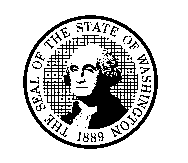 	DEPARTMENT OF CHILDREN, YOUTH, AND FAMILIES (DCYF)	Health / Mental Health and Education SummaryDate:	     To:	     From:	     	Phone:       	Email:       Attached, please find a comprehensive health report for the following child:	NAME OF CHILD	DATE OF BIRTHIf this child is no longer living with you, please destroy this document as you would any confidential information or return it to your social worker.The information contained in this report is confidential, however, it should be shared with the child’s physicians, dentists and therapists to assure appropriate services are provided.The information included in this report is limited by the availability of health and education records.  This report is supplemental to any previous health reports created.  All medications listed in this report should be discussed with the child’s primary health care provider.  Please take this report with you to all health/mental health appointments.If I may be is assistance, or if you have any questions, please do not hesitate to call me.  Also, please contact me at any time with new health and education concerns you might have for this child.Thank you for your time.NOTE:  The information displayed is not a complete or current reflection of the child’s health care status.  Please consult with the child’s medical providers before using this information to guide physical or behavioral health care for a child.  All information contained in this report is confidential, and disclosed under the limitations of RCW 13.50.100.  This disclosure does not constitute a waiver of any confidentiality privilege attached to the records by operation of any state or federal law or regulation.  The recipient of these records must comply with the laws governing confidentiality and must protect the records from unauthorized disclosure.  The recipient should share this information with the child’s health care providerDate:	     To:	     From:	     	Phone:       	Email:       Attached, please find a comprehensive health report for the following child:	NAME OF CHILD	DATE OF BIRTHIf this child is no longer living with you, please destroy this document as you would any confidential information or return it to your social worker.The information contained in this report is confidential, however, it should be shared with the child’s physicians, dentists and therapists to assure appropriate services are provided.The information included in this report is limited by the availability of health and education records.  This report is supplemental to any previous health reports created.  All medications listed in this report should be discussed with the child’s primary health care provider.  Please take this report with you to all health/mental health appointments.If I may be is assistance, or if you have any questions, please do not hesitate to call me.  Also, please contact me at any time with new health and education concerns you might have for this child.Thank you for your time.NOTE:  The information displayed is not a complete or current reflection of the child’s health care status.  Please consult with the child’s medical providers before using this information to guide physical or behavioral health care for a child.  All information contained in this report is confidential, and disclosed under the limitations of RCW 13.50.100.  This disclosure does not constitute a waiver of any confidentiality privilege attached to the records by operation of any state or federal law or regulation.  The recipient of these records must comply with the laws governing confidentiality and must protect the records from unauthorized disclosure.  The recipient should share this information with the child’s health care provider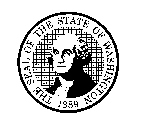 	DEPARTMENT OF CHILDREN, YOUTH, AND FAMILIES (DCYF)	Health / Mental Health and Education Summary	DEPARTMENT OF CHILDREN, YOUTH, AND FAMILIES (DCYF)	Health / Mental Health and Education Summary	DEPARTMENT OF CHILDREN, YOUTH, AND FAMILIES (DCYF)	Health / Mental Health and Education Summary	DEPARTMENT OF CHILDREN, YOUTH, AND FAMILIES (DCYF)	Health / Mental Health and Education Summary	DEPARTMENT OF CHILDREN, YOUTH, AND FAMILIES (DCYF)	Health / Mental Health and Education Summary	DEPARTMENT OF CHILDREN, YOUTH, AND FAMILIES (DCYF)	Health / Mental Health and Education Summary	DEPARTMENT OF CHILDREN, YOUTH, AND FAMILIES (DCYF)	Health / Mental Health and Education Summary	DEPARTMENT OF CHILDREN, YOUTH, AND FAMILIES (DCYF)	Health / Mental Health and Education Summary	DEPARTMENT OF CHILDREN, YOUTH, AND FAMILIES (DCYF)	Health / Mental Health and Education Summary	DEPARTMENT OF CHILDREN, YOUTH, AND FAMILIES (DCYF)	Health / Mental Health and Education Summary	DEPARTMENT OF CHILDREN, YOUTH, AND FAMILIES (DCYF)	Health / Mental Health and Education Summary	DEPARTMENT OF CHILDREN, YOUTH, AND FAMILIES (DCYF)	Health / Mental Health and Education Summary	DEPARTMENT OF CHILDREN, YOUTH, AND FAMILIES (DCYF)	Health / Mental Health and Education Summary	DEPARTMENT OF CHILDREN, YOUTH, AND FAMILIES (DCYF)	Health / Mental Health and Education SummaryChild InformationChild InformationChild InformationChild InformationChild InformationChild InformationChild InformationChild InformationChild InformationChild InformationChild InformationChild InformationChild InformationChild InformationChild InformationCHILD’S NAMECHILD’S NAMECHILD’S NAMECHILD’S NAMECHILD’S NAMECHILD’S NAMECHILD’S NAMECHILD’S NAMECHILD’S NAMECHILD’S NAMEGENDER  Male      FemaleGENDER  Male      FemaleGENDER  Male      FemaleGENDER  Male      FemaleDATEDATE OF BIRTHDATE OF BIRTHAGESTATE STUDENT IDSTATE STUDENT IDSTATE STUDENT IDSTATE STUDENT IDSTATE STUDENT IDSTATE STUDENT IDSTATE STUDENT IDPERSON IDPERSON IDPERSON IDPERSON IDPERSON IDHealth / Mental Health ConditionsHealth / Mental Health ConditionsHealth / Mental Health ConditionsHealth / Mental Health ConditionsHealth / Mental Health ConditionsHealth / Mental Health ConditionsHealth / Mental Health ConditionsHealth / Mental Health ConditionsHealth / Mental Health ConditionsHealth / Mental Health ConditionsHealth / Mental Health ConditionsHealth / Mental Health ConditionsHealth / Mental Health ConditionsHealth / Mental Health ConditionsHealth / Mental Health ConditionsDATE IDENTIFIEDDATE IDENTIFIEDEND DATEEND DATEEND DATEMEDICALLY CONFIRMEDMEDICALLY CONFIRMEDMEDICALLY CONFIRMEDMEDICALLY CONFIRMEDMEDICALLY CONFIRMEDCURRENT / HISTORICALCURRENT / HISTORICALCURRENT / HISTORICALCURRENT / HISTORICALCURRENT / HISTORICALCONDITIONCONDITIONCONDITIONCONDITIONCONDITIONCONDITIONCONDITIONCONDITIONSOURCESOURCESOURCESOURCESOURCESOURCESOURCEPROVIDER NAMEPROVIDER NAMEPROVIDER NAMEPROVIDER NAMEPROVIDER NAMEPROVIDER NAMEPROVIDER NAMEPROVIDER NAMEPHONE NUMBERPHONE NUMBERPHONE NUMBERPHONE NUMBERPHONE NUMBERPHONE NUMBERPHONE NUMBERCOMMENTSCOMMENTSCOMMENTSCOMMENTSCOMMENTSCOMMENTSCOMMENTSCOMMENTSCOMMENTSCOMMENTSCOMMENTSCOMMENTSCOMMENTSCOMMENTSCOMMENTSExams / EvaluationsExams / EvaluationsExams / EvaluationsExams / EvaluationsExams / EvaluationsExams / EvaluationsExams / EvaluationsExams / EvaluationsExams / EvaluationsExams / EvaluationsExams / EvaluationsExams / EvaluationsExams / EvaluationsExams / EvaluationsExams / EvaluationsEXAM DATEEXAM DATEPROVIDER NAMEPROVIDER NAMEPROVIDER NAMEPROVIDER NAMEPROVIDER NAMEPROVIDER NAMEPROVIDER NAMEPROVIDER NAMEPROVIDER NAMEPHONE NUMBERPHONE NUMBERPHONE NUMBERPHONE NUMBERTYPE OF EXAMTYPE OF EXAMTYPE OF EXAMTYPE OF EXAMTYPE OF EXAMTYPE OF EXAMTYPE OF EXAMTYPE OF EXAMTYPE OF EXAMTYPE OF EXAMTYPE OF EXAMTYPE OF EXAMTYPE OF EXAMTYPE OF EXAMTYPE OF EXAMEXAMS / PLANS / RECOMMENDATIONSEXAMS / PLANS / RECOMMENDATIONSEXAMS / PLANS / RECOMMENDATIONSEXAMS / PLANS / RECOMMENDATIONSEXAMS / PLANS / RECOMMENDATIONSEXAMS / PLANS / RECOMMENDATIONSEXAMS / PLANS / RECOMMENDATIONSEXAMS / PLANS / RECOMMENDATIONSEXAMS / PLANS / RECOMMENDATIONSEXAMS / PLANS / RECOMMENDATIONSEXAMS / PLANS / RECOMMENDATIONSEXAMS / PLANS / RECOMMENDATIONSEXAMS / PLANS / RECOMMENDATIONSEXAMS / PLANS / RECOMMENDATIONSEXAMS / PLANS / RECOMMENDATIONSAllergiesAllergiesAllergiesAllergiesAllergiesAllergiesAllergiesAllergiesAllergiesAllergiesAllergiesAllergiesAllergiesAllergiesAllergiesDATE IDENTIFIEDDATE IDENTIFIEDEND DATEEND DATEEND DATEMEDICALLY CONFIRMEDMEDICALLY CONFIRMEDMEDICALLY CONFIRMEDMEDICALLY CONFIRMEDMEDICALLY CONFIRMEDCURRENT / HISTORICALCURRENT / HISTORICALCURRENT / HISTORICALCURRENT / HISTORICALCURRENT / HISTORICALALLERGIC TOALLERGIC TOALLERGIC TOALLERGIC TOALLERGIC TOALLERGIC TOALLERGIC TOALLERGIC REACTIONALLERGIC REACTIONALLERGIC REACTIONALLERGIC REACTIONALLERGIC REACTIONALLERGIC REACTIONALLERGIC REACTIONALLERGIC REACTIONALLERGIC REACTION PLANALLERGIC REACTION PLANALLERGIC REACTION PLANALLERGIC REACTION PLANALLERGIC REACTION PLANALLERGIC REACTION PLANALLERGIC REACTION PLANALLERGIC REACTION PLANALLERGIC REACTION PLANALLERGIC REACTION PLANALLERGIC REACTION PLANALLERGIC REACTION PLANALLERGIC REACTION PLANALLERGIC REACTION PLANALLERGIC REACTION PLANMedications / EquipmentMedications / EquipmentMedications / EquipmentMedications / EquipmentMedications / EquipmentMedications / EquipmentMedications / EquipmentMedications / EquipmentMedications / EquipmentMedications / EquipmentMedications / EquipmentMedications / EquipmentMedications / EquipmentMedications / EquipmentMedications / EquipmentPRESCRIPTION DATEPRESCRIPTION DATEMEDICATION OR EQUIPMENT NAMEMEDICATION OR EQUIPMENT NAMEMEDICATION OR EQUIPMENT NAMEMEDICATION OR EQUIPMENT NAMEMEDICATION OR EQUIPMENT NAMEMEDICATION OR EQUIPMENT NAMEMEDICATION OR EQUIPMENT NAMEMEDICATION OR EQUIPMENT NAMEMEDICATION OR EQUIPMENT NAMEDOSAGEDOSAGEDOSAGEDOSAGEPROVIDER NAMEPROVIDER NAMEPROVIDER NAMEPROVIDER NAMEPROVIDER NAMEPROVIDER NAMEPROVIDER NAMEPROVIDER NAMEPROVIDER NAMEPROVIDER NAMEPROVIDER NAMEPHONE NUMBERPHONE NUMBERPHONE NUMBERPHONE NUMBERREMARKSREMARKSREMARKSREMARKSREMARKSREMARKSREMARKSREMARKSREMARKSREMARKSREMARKSREMARKSREMARKSREMARKSREMARKSHospitalizationsHospitalizationsHospitalizationsHospitalizationsHospitalizationsHospitalizationsHospitalizationsHospitalizationsHospitalizationsHospitalizationsHospitalizationsHospitalizationsHospitalizationsHospitalizationsHospitalizationsADMIT DATEADMIT DATEDISCHARGE DATEDISCHARGE DATEDISCHARGE DATEDISCHARGE DATETYPETYPETYPETYPETYPEER / INPATIENTER / INPATIENTER / INPATIENTER / INPATIENTHOSPITAL NAMEHOSPITAL NAMEHOSPITAL NAMEHOSPITAL NAMEHOSPITAL NAMEHOSPITAL NAMEPHONE NUMBERPHONE NUMBERPHONE NUMBERPHONE NUMBERPROVIDER NAMEPROVIDER NAMEPROVIDER NAMEPROVIDER NAMEPROVIDER NAMEADMIT / DISCHARGE INFORMATIONADMIT / DISCHARGE INFORMATIONADMIT / DISCHARGE INFORMATIONADMIT / DISCHARGE INFORMATIONADMIT / DISCHARGE INFORMATIONADMIT / DISCHARGE INFORMATIONADMIT / DISCHARGE INFORMATIONADMIT / DISCHARGE INFORMATIONADMIT / DISCHARGE INFORMATIONADMIT / DISCHARGE INFORMATIONADMIT / DISCHARGE INFORMATIONADMIT / DISCHARGE INFORMATIONADMIT / DISCHARGE INFORMATIONADMIT / DISCHARGE INFORMATIONADMIT / DISCHARGE INFORMATIONMental Health TreatmentMental Health TreatmentMental Health TreatmentMental Health TreatmentMental Health TreatmentMental Health TreatmentMental Health TreatmentMental Health TreatmentMental Health TreatmentMental Health TreatmentMental Health TreatmentMental Health TreatmentMental Health TreatmentMental Health TreatmentMental Health TreatmentDATEDATETREATMENT PLANTREATMENT PLANTREATMENT PLANTREATMENT PLANTREATMENT PLANTREATMENT PLANTREATMENT PLANTREATMENT PLANTREATMENT PLANTREATMENT PLANTREATMENT PLANTREATMENT PLANTREATMENT PLANPROVIDER NAMEPROVIDER NAMEPROVIDER NAMEPROVIDER NAMEPROVIDER NAMEPROVIDER NAMEPROVIDER NAMEPROVIDER NAMEPROVIDER NAMEPROVIDER NAMEPROVIDER NAMEPHONE NUMBERPHONE NUMBERPHONE NUMBERPHONE NUMBERCOMMENTSCOMMENTSCOMMENTSCOMMENTSCOMMENTSCOMMENTSCOMMENTSCOMMENTSCOMMENTSCOMMENTSCOMMENTSCOMMENTSCOMMENTSCOMMENTSCOMMENTSAppointmentsAppointmentsAppointmentsAppointmentsAppointmentsAppointmentsAppointmentsAppointmentsAppointmentsAppointmentsAppointmentsAppointmentsAppointmentsAppointmentsAppointmentsAPPOINTMENT DATEAPPOINTMENT DATEAPPOINTMENT TIMEAPPOINTMENT TIMEAPPOINTMENT TIMEAPPOINTMENT TIMETYPETYPETYPETYPETYPETYPETYPETYPETYPEPROVIDER NAMEPROVIDER NAMEPROVIDER NAMEPROVIDER NAMEPROVIDER NAMEPROVIDER NAMEPROVIDER NAMEPROVIDER NAMEPROVIDER NAMEPROVIDER NAMEPROVIDER NAMEPHONE NUMBERPHONE NUMBERPHONE NUMBERPHONE NUMBERBirth InformationBirth InformationBirth InformationBirth InformationBirth InformationBirth InformationBirth InformationBirth InformationBirth InformationBirth InformationBirth InformationBirth InformationBirth InformationBirth InformationBirth InformationWEIGHTWEIGHTHEIGHTHEIGHTHEIGHTTOX SCREENTOX SCREENTOX SCREENTOX SCREENTOX SCREENGESTATIONAL AGEGESTATIONAL AGEGESTATIONAL AGEAPGARAPGAREXAMS / RECOMMENDATIONSEXAMS / RECOMMENDATIONSEXAMS / RECOMMENDATIONSEXAMS / RECOMMENDATIONSEXAMS / RECOMMENDATIONSEXAMS / RECOMMENDATIONSEXAMS / RECOMMENDATIONSEXAMS / RECOMMENDATIONSEXAMS / RECOMMENDATIONSEXAMS / RECOMMENDATIONSEXAMS / RECOMMENDATIONSEXAMS / RECOMMENDATIONSEXAMS / RECOMMENDATIONSEXAMS / RECOMMENDATIONSEXAMS / RECOMMENDATIONSHOSPITAL NAMEHOSPITAL NAMEHOSPITAL NAMEHOSPITAL NAMEHOSPITAL NAMEPHONE NUMBERPHONE NUMBERPHONE NUMBERPHONE NUMBERPHONE NUMBERPROVIDER NAMEPROVIDER NAMEPROVIDER NAMEPROVIDER NAMEPROVIDER NAMEImmunizationsImmunizationsImmunizationsImmunizationsImmunizationsImmunizationsImmunizationsImmunizationsImmunizationsImmunizationsImmunizationsImmunizationsImmunizationsImmunizationsImmunizationsDATEDATEIMMUNIZATIONIMMUNIZATIONIMMUNIZATIONIMMUNIZATIONIMMUNIZATIONIMMUNIZATIONSOURCESOURCESOURCESOURCESOURCESOURCESOURCESchool InformationSchool InformationSchool InformationSchool InformationSchool InformationSchool InformationSchool InformationSchool InformationSchool InformationSchool InformationSchool InformationSchool InformationSchool InformationSchool InformationSchool InformationENROLLED DATEENROLLED DATEEND DATEEND DATEEND DATEEND DATEPRIMARY SCHOOLPRIMARY SCHOOLPRIMARY SCHOOLPRIMARY SCHOOLPRIMARY SCHOOLPRIMARY SCHOOLPRIMARY SCHOOLPRIMARY SCHOOLPRIMARY SCHOOLSCHOOL NAMESCHOOL NAMESCHOOL NAMESCHOOL NAMESCHOOL NAMESCHOOL NAMEDISTRICTDISTRICTDISTRICTDISTRICTDISTRICTPHONE NUMBERPHONE NUMBERPHONE NUMBERPHONE NUMBERADDRESS	CITY	STATE	ZIP CODEADDRESS	CITY	STATE	ZIP CODEADDRESS	CITY	STATE	ZIP CODEADDRESS	CITY	STATE	ZIP CODEADDRESS	CITY	STATE	ZIP CODEADDRESS	CITY	STATE	ZIP CODEADDRESS	CITY	STATE	ZIP CODEADDRESS	CITY	STATE	ZIP CODEADDRESS	CITY	STATE	ZIP CODEADDRESS	CITY	STATE	ZIP CODEADDRESS	CITY	STATE	ZIP CODEADDRESS	CITY	STATE	ZIP CODEADDRESS	CITY	STATE	ZIP CODEADDRESS	CITY	STATE	ZIP CODEADDRESS	CITY	STATE	ZIP CODESCHOOL YEAR / TERMSCHOOL YEAR / TERMSCHOOL YEAR / TERMSCHOOL YEAR / TERMCURRENT GRADECURRENT GRADECURRENT GRADECURRENT GRADECURRENT PERFORMANCECURRENT PERFORMANCECURRENT PERFORMANCECURRENT PERFORMANCECURRENT PERFORMANCECURRENT PERFORMANCECURRENT PERFORMANCESpecial EducationSpecial EducationSpecial EducationSpecial EducationSpecial EducationSpecial EducationSpecial EducationSpecial EducationSpecial EducationSpecial EducationSpecial EducationSpecial EducationSpecial EducationSpecial EducationSpecial EducationSPECIAL EDUCATION SERVICES NEEDED OR PROVIDED  Yes      NoSPECIAL EDUCATION SERVICES NEEDED OR PROVIDED  Yes      NoSPECIAL EDUCATION SERVICES NEEDED OR PROVIDED  Yes      NoSPECIAL EDUCATION SERVICES NEEDED OR PROVIDED  Yes      NoSUPPORTING DETAILSUPPORTING DETAILSUPPORTING DETAILSUPPORTING DETAILSUPPORTING DETAILSUPPORTING DETAILSUPPORTING DETAILSUPPORTING DETAILSUPPORTING DETAILSUPPORTING DETAILSUPPORTING DETAILTYPE  IEP      504      IFSPTYPE  IEP      504      IFSPTYPE  IEP      504      IFSPTYPE  IEP      504      IFSPSTART DATESTART DATESTART DATESTART DATESTART DATEREVIEW DATEREVIEW DATEREVIEW DATEEND DATEEND DATEEND DATECOMMENTSCOMMENTSCOMMENTSCOMMENTSCOMMENTSCOMMENTSCOMMENTSCOMMENTSCOMMENTSCOMMENTSCOMMENTSCOMMENTSCOMMENTSCOMMENTSCOMMENTSReferralsReferralsReferralsReferralsReferralsReferralsReferralsReferralsReferralsReferralsReferralsReferralsReferralsReferralsReferralsREFERRAL DATEREFERRAL DATEREFERRAL TO:REFERRAL TO:REFERRAL TO:REFERRAL TO:REFERRAL TO:REFERRAL TO:REFERRAL TO:REFERRAL TO:REFERRAL TO:REFERRAL TO:REFERRAL TO:REFERRAL TO:REFERRAL TO:COMMENTSCOMMENTSCOMMENTSCOMMENTSCOMMENTSCOMMENTSCOMMENTSCOMMENTSCOMMENTSCOMMENTSCOMMENTSCOMMENTSCOMMENTSCOMMENTSCOMMENTS